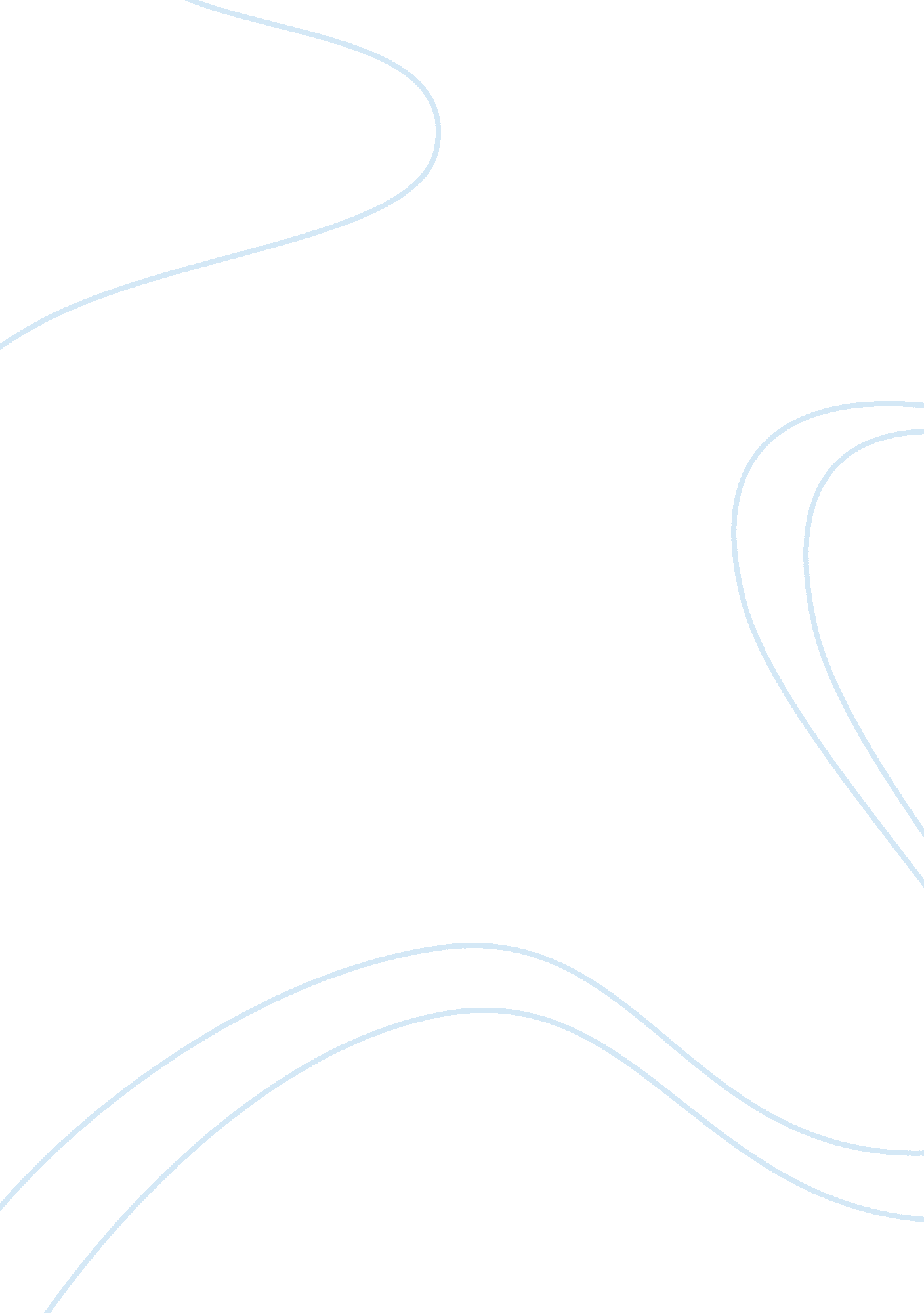 Three unresolved problems of vietnamParts of the World, Asia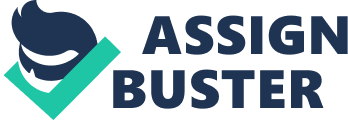 “ Small problems left unsolved builds up over time and usually, they are the culprit for broken relationships so fix things before they cause and grow bigger problems,” said M. Robles. This quote shows the unresolved problems can affect from small to big and will be increased. Vietnam also has three unresolved problems that are pollutant environment, human right, and food safety. I choose to write about it because I am Vietnamese and I care about the development of this country. The first thing is the pollutant environment. Base on the report of air pollution in Vietnam, there are one hundred forty new cars and seven hundred new motorbikes appear every day. It leads to the air pollutant. Vietnam also plans to build more coal factories. Air pollutant causes the respiratory problems such as hard breath, asthma, and coughing. Water pollutant is also polluted. It happened because the lack of awareness of people, people put the trash into the river and lake. In 2016, we have the famous problem about Formosa factory causes the water pollution. It killed lots of fishes and this disaster affects big impact on the production, activities of fishermen and people life. According to the report of Quang Binh, the fishermen lost $5. 6 billions and also up to 30% the tourist canceled their tour. The Vietnamese government tries to prevent it in many ways but it does not work, so it is still a hard problem. In addition, human right is a big problem for Vietnam. The most issue happened in school is school violence or bullying. This problem still increases in many years. The reason is the kids who bully the other kids affected by violent movies and action games. They bully the weak person, they tell them to do the bad things. If the kid who bullied that does not do, they can be threatened, obsess. It can lead to the suicidal. Furthermore, in Vietnam, when the children do something wrong, instead of use softly voice, parents always loud with them. Also, Asian parents are very strict with the children, and their view is tradition because they require the children to do the thing that they want. Not like Capitalism country, Vietnamese people need the freedom of speech. When the blogger or youtube share something about economic or cultural issues, they were arrested by the Vietnamese government and sentenced to ten years in prison. If this problem still continues then they never have their freedom in a country, so it needs to be solved. The last unresolved problem is food safety. Vietnam has many delicious foods that the other countries do not have. But also, some foods are poisoning. According to the food poisoning death double in Vietnam, it killed 22 people and hospitalized 3, 147 people in last year. The reason of food poisoning is people use the product that time exceeded and or do not wash something before they eat. Bacteria and viruses cause the food poisoning too. Refer on the website e. vnexpress. net “…Various studies have proved that excessive use of chemicals in vegetables”, you can see it affect your health, if you eat the food poison, the symptoms are diarrhea, fever, and stomach cramps. This problem is not easy to solve, so we need to find a solution for it. All three problems are very important, need to solve and improve. Pollutant environment and food safety share the similarities that they relate to your health, so if you do not care about it, then it will kill you. And last problem is human right, each person can have the right to express their opinions. In conclusion, the Vietnamese governments need to find a solution to these problems as soon as possible, so it does not lead to the bad consequence. 